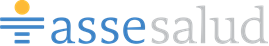 A.S.S.E.HOSPITAL DR. “ALFREDO VIDAL Y FUENTES”AVDA. VARELA 1185 MINAS -  LAVALLEJA.TELÉFONO: 4442 0759/0760/9175  int 171/154 TELEFAX: 4442 2058CORREO ELECTRÓNICO: compras.lavalleja@asse.com.uyCompra directa Nº32/ 2019     Items:ITEM 1) JARRA ELECTRICA 1.9 LtsITEM 2) CORTINA ROLLER BLACKOUT (1.80 ANCHO * 1.40 LARGO)ITEM 3) TELÉFONO INALAMBRICOITEM 4) RELOJ DE PARED A PILA          Condiciones:Forma de pago: SIIF.Envío a la institución incluído.Plazo de entrega inmediata.Adjuntar información e imágenes sobre el producto.Cotizar en moneda nacional.APERTURA ELECTRÓNICADÍA:  21/10/2019                 HORA:  11:00